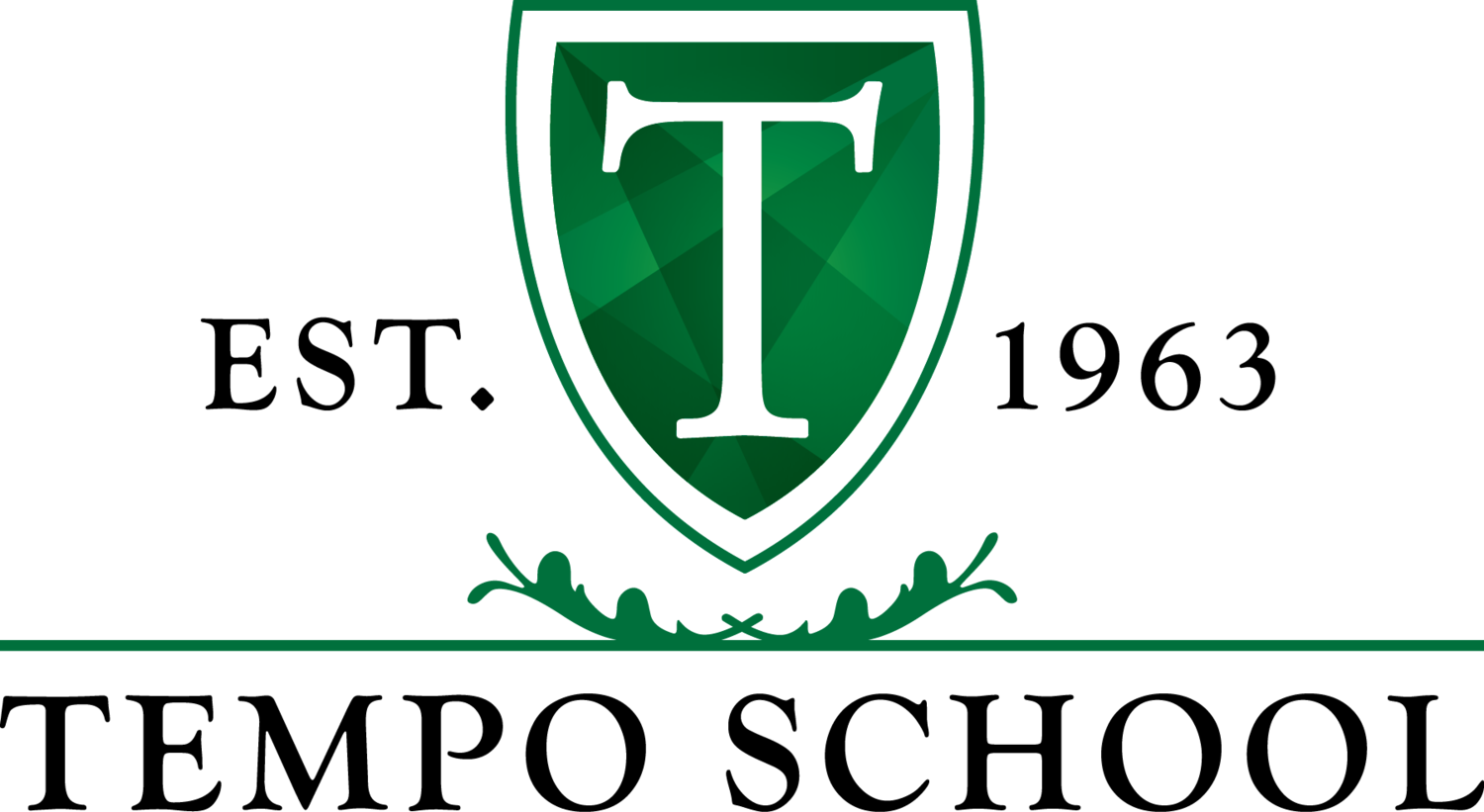 2017-2018 After School Programs (ASP)In a very short period of two years we have taken existing programs, enhanced others, and created new choices to provide a cornucopia of options for our students to enrich their current knowledge and skills in the areas of academia, extra-curricular interests, and social activities.  We believe these programs provide our students opportunities to engage with their peers in common interest areas while helping to build a strong sense of community.  We thank all of our teachers and instructors for their initiative, commitment and interest in coordinating and instructing in these valuable advantages for our students.  An overview of our offerings:Lower SchoolArts & Crafts 1, 2, 3-6Computers 1, 2/3 (Introduction to the computer, Microsoft Office and much more)Computers 4-6 (Introduction to the internet, safely navigate and surf the web)Outdoor Soccer K/1, 2-4 (included on registration form, runs in May)Science Club 4 (sessions A, B & C are repetitive)Spelling Bee Prep in French and English for ages 6-8, 9-11 (term 2)Yoga K/1, 2-4Young Engineers (Lego) 1, 2-5 (sessions A, B & C are progressive)Middle SchoolArts & Crafts 3-6Art Class 7/8	(creative expression)Board Games 7/8 (term 2)Computers 4-6 (Introduction to the internet, safely navigate and surf the web)Jr. Programming 7/8 (Learn to code, create mini-games from scratch)Game Development 7-12 (Recreate your own version of a game)Craft Club 7-9 (sewing, textiles and much more)Debate Club Jr. 7-9History Quiz Club 5-11Math Club 5, 6, 7/8 Middle School Leadership 5-8Photography 7/8 (term 1)Robotics 5-8 Level 1 (term 2) and Level 2 (prerequisite L1) (term 1)Science Club 5 (A, B & C sessions are repetitive)Spelling Bee Prep in French and English for ages 9-11, 12-14 (term 2)Young Engineers (Lego) 2-5 (A, B & C sessions are progressive)Yoga 5-8Upper SchoolSr. Programming 9-12 (Become an expert, operating systems to web language)Game Development 7-12 (Recreate your own version of a game)Debate Club Sr. 10-12History Quiz Club 5-11Latin 10, 20, 30 for creditLinear Algebra 10-12Spelling Bee Prep in French and English for ages 12-14 (term 2)Help ProgramsEnglish Help 1 & 2/3 (twice a week), 4-6, 5-8, 7/8, 9-12French Help 5/6 (all students), 7 (new students), 7 (current students)French Help 8/9 & 9/10 (3 year program), 8-11 (9 year program)Latin Help 7/8Math Help 1 & 2/3 (twice a week), 4/5, 6-12Physics Help 7-9Advanced Placement (full year)AP Biology 10/11, 12AP Calculus 12 (term 2)AP Chemistry 10/11, 12AP English 10/11, 12AP European History 10-12AP French 11/12AP Human Geography 11AP Physics 10/11, 12 (term 1)Physical Education (full year)5/6 program on campus7/8 program on and off campus9-12 program on and off campusSki Club K-12 (noted on ASP form, registration will be sent out separately)We thank all our participants in the After-School Programs for helping build our Tempo community.  All programs are limited in space and fill on a first-come basis, please consider the following:Unless stated otherwise,Each program term/session fee is $155No charge for Advanced Placement and Physical Education programsAll programs run in one hour time blocksAll programs take place at Tempo SchoolTerm 1  Programs begin the week of September 5 - 11, 2017Program drop date with full refund is Monday, September 25, 2017Program drop date with half refund is Monday, October 16, 2017Please note, no refunds will be issued after this datePrograms end the week of December 4 - 8, 2017Registration for ASP term 2 will begin Monday, October 23, 2017Term 2Programs begin the week of January 15 - 19, 2018Program drop date with full refund is Friday, February 2, 2018Program drop date with half refund is Friday, March 2, 2018Please note, no refunds will be issued after this datePrograms end the week of May 7 -11, 2017Please keep this document for your records.We wish you all a wonderful summer holiday!